Что нужно сделать1. Посмотреть видеоурок от 10.03.21.2. Письменно (в тетради) выполнить задание от 10.03.21. 3. Подписать фамилию на странице с ответами.4. Сфотографировать или отсканировать выполненное домашнее задание.5. Прислать фото или скан страницы с ответами на muzlit.distant.trio@gmail.com в срок до 16.03.2021 (вторник) включительно. В теме письма также необходимо указать фамилию ребёнка. Проверять домашнее задание буду 17.03.2021. Если ребёнок не может выполнить задание в установленные сроки в связи с болезнью, просьба своевременно сообщить об этом! Задание1.  Как называется инструмент, изображенный на картинке?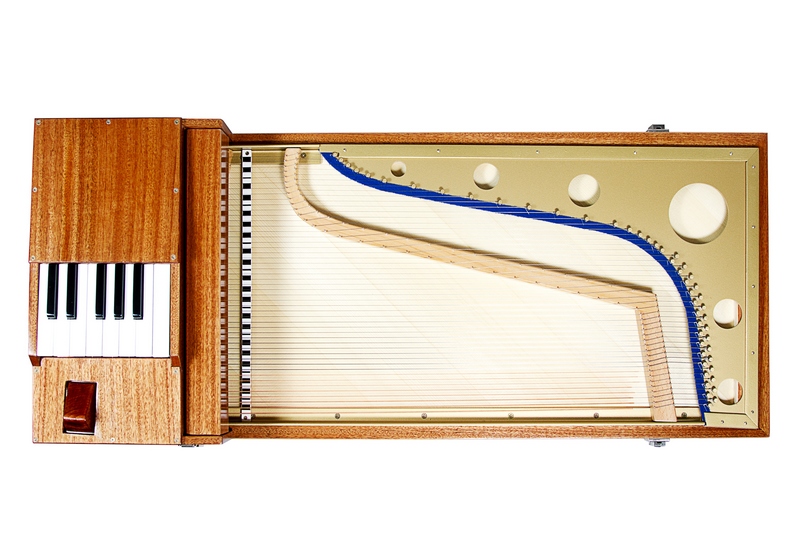 2. Какую музыку обычно исполняет духовой оркестр?3. Саксофон – это деревянный духовой или медный духовой инструмент?4. Какие виды оркестров вы знаете?Внимание! 17.03.2021 состоится контрольная работа! На выполнение заданий будет дана не неделя, а всего 3-4 дня.Подготовка к контрольной работеНужно запомнить все инструменты, знать, как они выглядят и звучат, как они работают, а также знать, от чего зависит высота звука. Знать, что такое «партия», «партитура», «транспонирующий инструмент». Струнные смычковые инструменты:СкрипкаАльтВиолончельКонтрабасДеревянные духовые инструменты:ФлейтаГобойКларнетФаготМедные духовые инструменты:ВалторнаТрубаТромбонТубаУдарные инструменты:КсилофонЛитаврыВибрафонКолокольчикиДругие музыкальные инструменты:Арфа (струнно-щипковый)Клавесин (клавишно-струнно-щипковый)Фортепиано (клавишно-струнно-ударный)Челеста (клавишно-ударный)Орган (клавишно-духовой)Также необходимо еще раз послушать перечисленные произведенияЛ. Делиб - ПиццикатоК.Сен-Санс – Лебедь И.С.Бах – Шутка П.И.Чайковский –  Тема лебедя из балета «Лебединое озеро» Дж. Верди – Марш из оперы «Аида»Р.Вагнер – Полет Валькирий К.Сен-Санс – Ископаемые П.И. Чайковский – Танец Феи Драже И.С. Бах – Токката и фуга ре минор 